中華科技大學 學輔中心 圖書目錄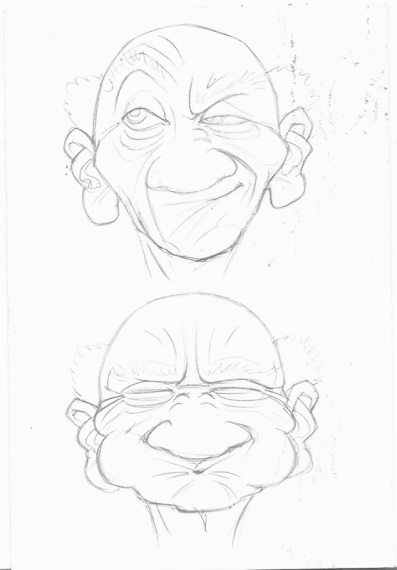 G心靈工坊編號書名出版社G001鼠人:強迫官能症案例之摘錄心靈工坊G002活著，是為了什麼?心靈工坊G002.1活著，是為了什麼?心靈工坊G003說謊心靈工坊G004狂野寫作心靈工坊G005醫院裡的危機時刻心靈工坊G006親愛的爸媽，我是同志心靈工坊G006.1親愛的爸媽，我是同志心靈工坊G007肯納園，一個愛與夢想的故事心靈工坊G010小漢斯:畏懼症案例的分析心靈工坊G011臨終心理與陪伴研究心靈工坊G012以畫療傷心靈工坊G013從故事到療癒(敘事治療入門)心靈工坊G014心理治療的道德責任心靈工坊G015心理治療入門心靈工坊G016終於學會愛自已心靈工坊G017狼人:孩童期精神官能症案例的病史心靈工坊G018揚起彩虹旗心靈工坊G019聽見天使唱歌心靈工坊G020生命的禮物心靈工坊G021存在禪心靈工坊G022快樂是我的奢侈品心靈工坊G023支持性心理治療入門心靈工坊G024我和我的四個影子心靈工坊G025生死學十四講心靈工坊G026.1與愛對話心靈工坊G027心靈寫作心靈工坊G028醫院裡的哲學家心靈工坊G029心理治療的道德責任心靈工坊G031我的孩子得了憂鬱症心靈工坊G032.1難以承受的告別心靈工坊G034佛教與心理治療藝術心靈工坊G035深夜加油站遇見蘇格拉底心靈工坊G036傾聽身體之歌心靈工坊G037希望陪妳長大(一個愛滋爸爸的心願)心靈工坊G038母性精神分析心靈工坊G040朵拉:歇斯底里案例分析的片斷心靈工坊G041無盡的療癒心靈工坊G042災難與重建心靈工坊G043跟大師學催眠:米爾頓．艾瑞克森治療實錄心靈工坊G044與無常共處心靈工坊G045眼戲(失去視力，獲得識見的故事)心靈工坊G046當生命陷落時心靈工坊G047艾瑞克森:天生的催眠大師心靈工坊G048用腳飛翔的女孩時報出版G049病床邊的溫柔心靈工坊G050心靈工坊G051故事．知識．權力心靈工坊G051.1故事．知識．權力心靈工坊G052兒童分析的故事心靈工坊G052.1兒童分析的故事心靈工坊G052.2兒童分析心靈工坊G053EQ Emotional Intelligence時報出版G056性騷擾與性別歧視―職業女性困境剖析時報出版G057慢飛天使心靈工坊G058親密的陌生人心靈工坊G059陪牠到最後心靈工坊G060愛你，想你，恨你心靈工坊G061意義的呼喚心靈工坊G062同志伴侶諮商心靈工坊G063野蠻的上帝 自殺的人文研究心靈工坊G064長期精神動力取向心理治療―基本入門心靈工坊G065晚安，憂鬱心靈工坊G066生命花園心靈工坊G067幸福從心開始心靈工坊G068老年憂鬱症完全手冊心靈工坊G069浴火鳳凰-釋放憂鬱的靈魂心靈工坊G070晚安，憂鬱心靈工坊G071健康花園心靈工坊G072躁鬱症完全手冊心靈工坊G073他不知道他病了心靈工坊G074愛，上了癮心靈工坊G076愛他，也要愛自己心靈工坊G077.1我是EQ高手心靈工坊G077.2我真的很不錯心靈工坊G077.3我好，你也好心靈工坊G077.4我是解題高手心靈工坊G078生死無盡心靈工坊G079母性精神分析心靈工坊G080厭食家族心靈工坊G081助人專業倫理心靈工坊G082凝視太陽-面對死亡恐懼心靈工坊G083美好五分鐘-平靜專注的100則練習心靈工坊G076愛他，也要愛自己心靈工坊G077.1我是EQ高手心靈工坊G077.2我真的很不錯心靈工坊G077.3我好，你也好心靈工坊G077.4我是解題高手心靈工坊G078生死無盡心靈工坊G079母性精神分析心靈工坊G080厭食家族心靈工坊G081助人專業倫理心靈工坊G082凝視太陽-面對死亡恐懼心靈工坊G083美好五分鐘-平靜專注的100則練習心靈工坊G085衣櫃裡的親密關係心靈工坊G086以愛之名，我願意心靈工坊G087拯救莎曼珊 : 逃離同年創傷的復原旅程心靈工坊G088遊戲與現實心靈工坊G089說故事的魔力[兒童與敘事治療]心靈工坊G091漫步在海邊心靈工坊G092轉化之旅：自信的追尋心靈工坊G093愛上生活的小確幸良品文化G094愛的教育魔法書智源文化